ФОРМА  ЗАКАЗА на датчики давления Сапфир-22ЕМ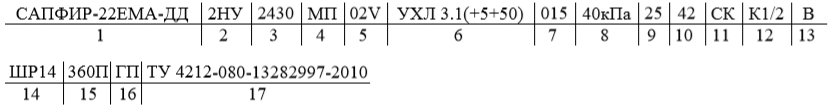 1. Наименование преобразователей (таблицы 1 – 3, 4.3)                                                                                      Базовое исполнение — общепромышленное 2. Класс безопасности для приборов с кодом при заказе А:                                                                                                   - 2, 2Н, 2У, 2НУ, 3, 3Н, 3У, 3НУ (с приемкой уполномоченной организацией ОАО «Концерн Росэнергоатом»)         - 4 (без приемки) 3. Код модели (таблицы 1 – 3)4. Код электронного блока (таблица 6) 5. Обозначение исполнения по материалам (таблица 8) 6. Код климатического исполнения (таблица 7)                                                                                                                        Базовое исполнение — УХЛ 3.1(+5…+50) 7. Код предела допускаемой основной погрешности (таблицы 4, 4.1, 4.2) 8. Верхний предел измерений с единицами измерения (таблицы 1 – 3, 5)                                                              Базовое исполнение — максимальный верхний предел 9. Предельно допускаемое рабочее избыточное давление для САПФИР-22ЕМ-ДД и САПФИР-22ЕМ-ДГ (таблица 3) 10. Код выходного сигнала (таблица 9)                                                                                                                               Базовое исполнение — код 42 11. Код скобы и кронштейна (таблица 11) 12. Код комплекта монтажных частей (КМЧ) для присоединения к процессу (таблица 11) или разделителя сред (таблица 12). При установке разделителя сред используется только вакуумный способ заполнения, индивидуально  подобранным маслом.                                                                                                                               Базовое исполнение — отсутствует 13. Код вентильного блока (таблица 11)*:                                                                                                                                          - "В" (неустановленный вентильный блок);                                                                                                                                       - "ВУст" (установленный вентильный блок с опрессовкой). Примечание — * При заказе вентильного блока требуется обязательная расшифровка этого пункта отдельной строкой согласно форме заказа на данную серию запорной арматуры.14. Код электрического присоединения (таблица 10)                                                                                                     Базовое исполнение — PGK                                                                                                                                                               15. Дополнительные стендовые испытания в течение 360 ч (опция «360П»)                                                                     16. Госповерка (опция «ГП»). При выборе в форме заказа в п.12  варианта  «Установка на САПФМР-22ЕМ разделителя сред» дополнительно  предоставляется протокол калибровки комплекта «прибор + разделитель сред».                                                                                                                                                                           17. Технические условия ТУ 4212-080-13282997-2010 ВНИМАНИЕ: Обязательными для заполнения являются:                                                                                                   - Поз. 1 – тип преобразователя - Поз. 3 – код модели Все незаполненные позиции – базовые. Пример минимального заполнения формы заказа:САПФИР-22ЕМ - ДИ – 1110                                                                                                                                                                Примечание — При отсутствии в заказе заполненного поля записи – преобразователи поставляются в базовом исполнении. 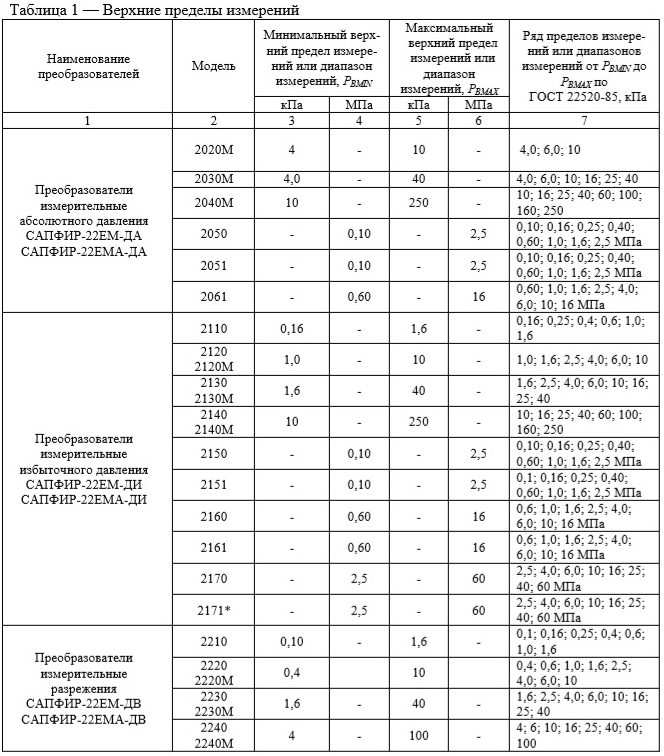 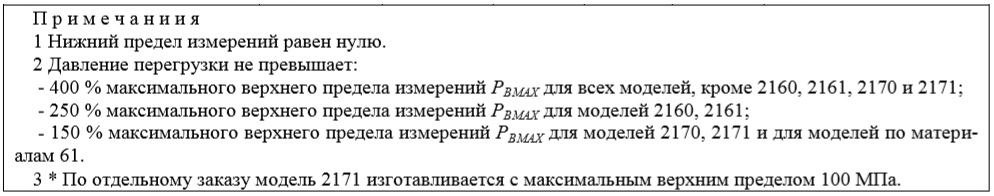 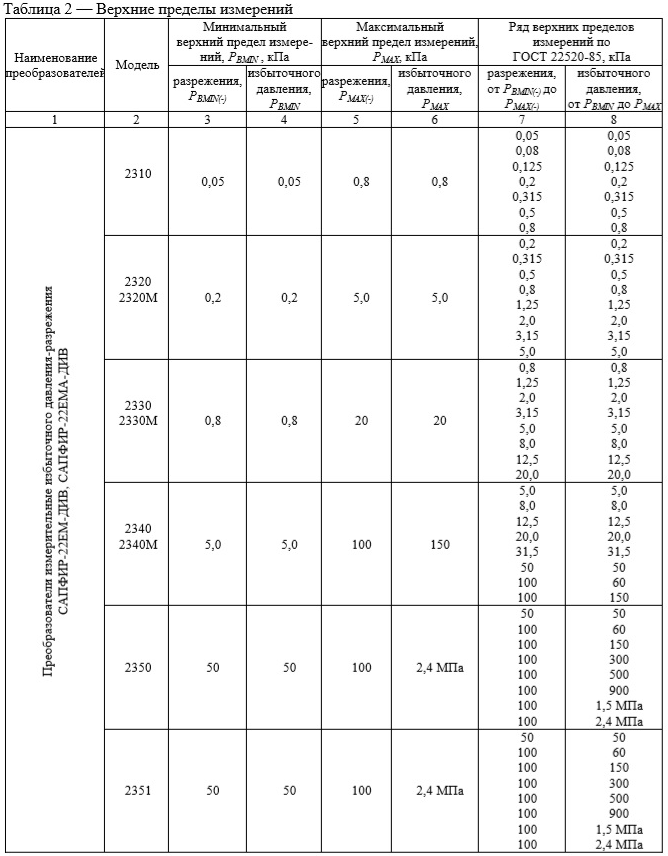 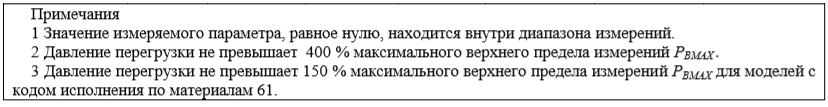 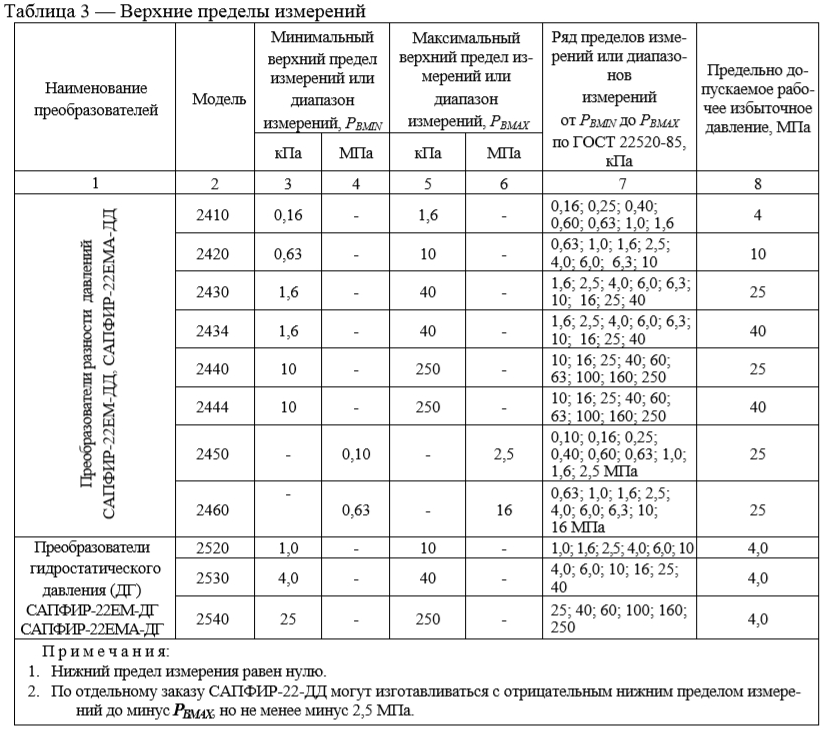 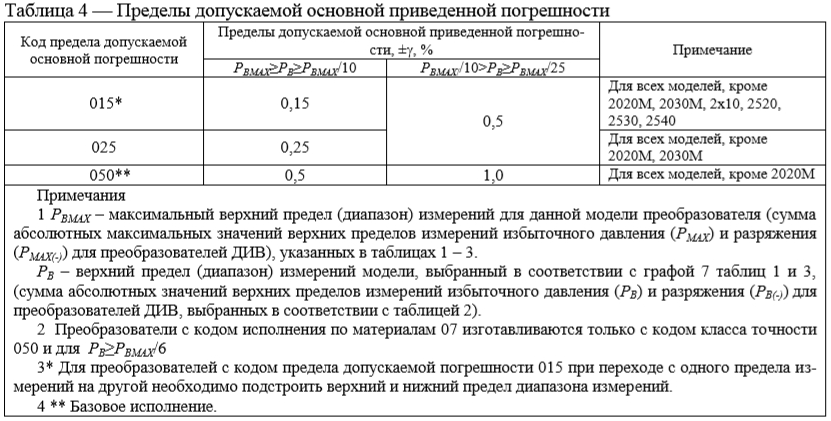 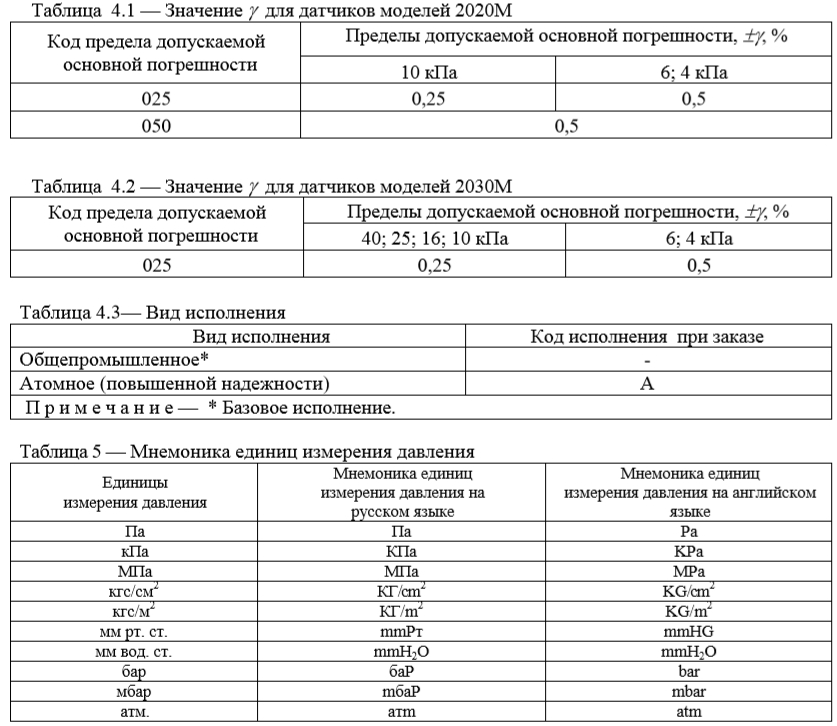 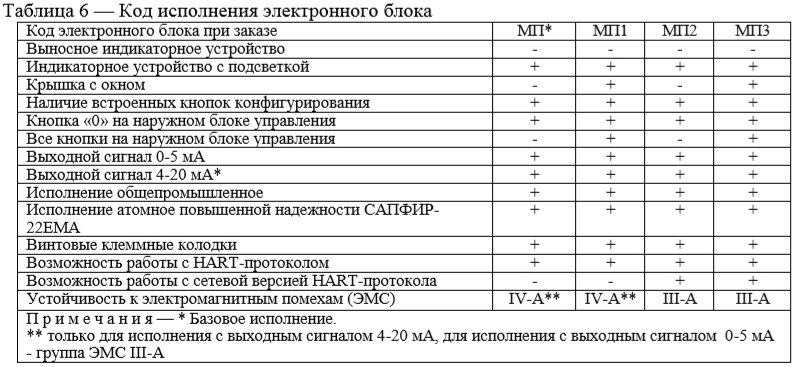 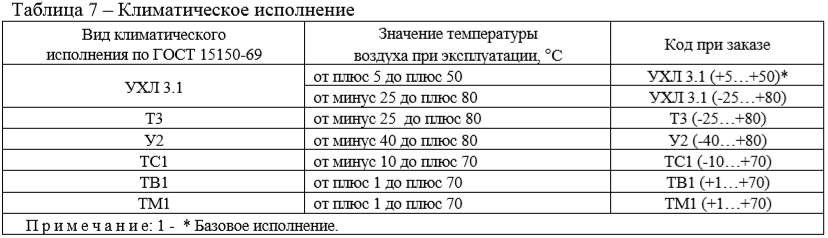 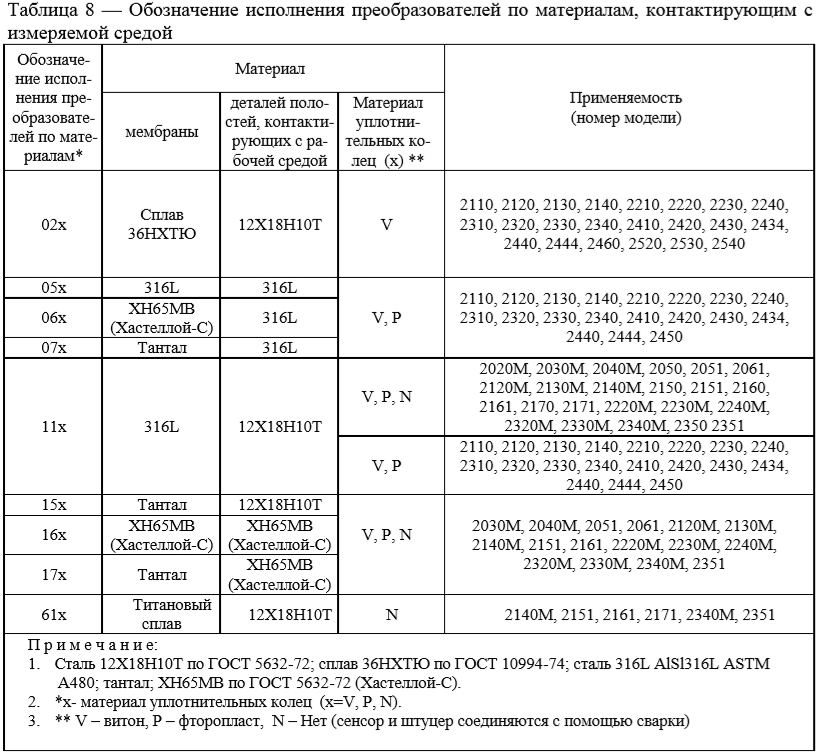 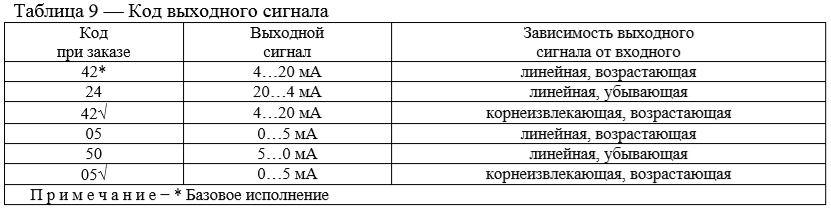 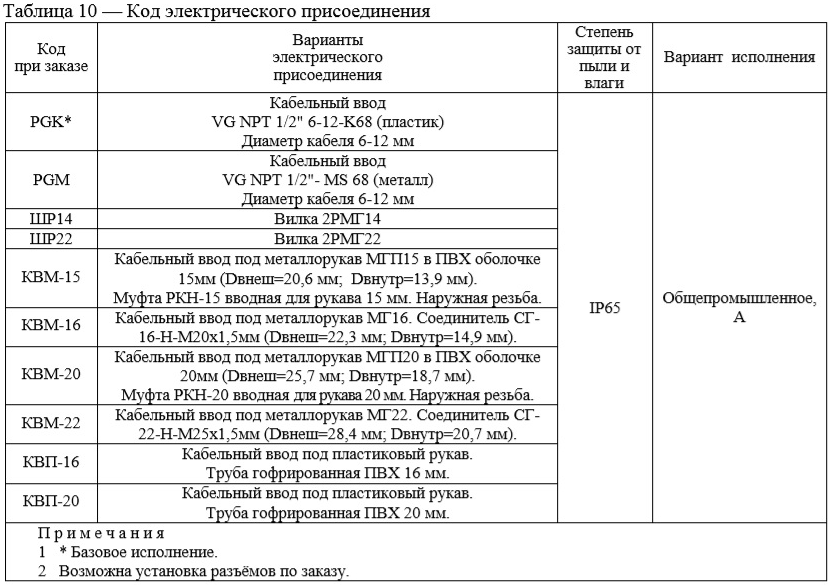 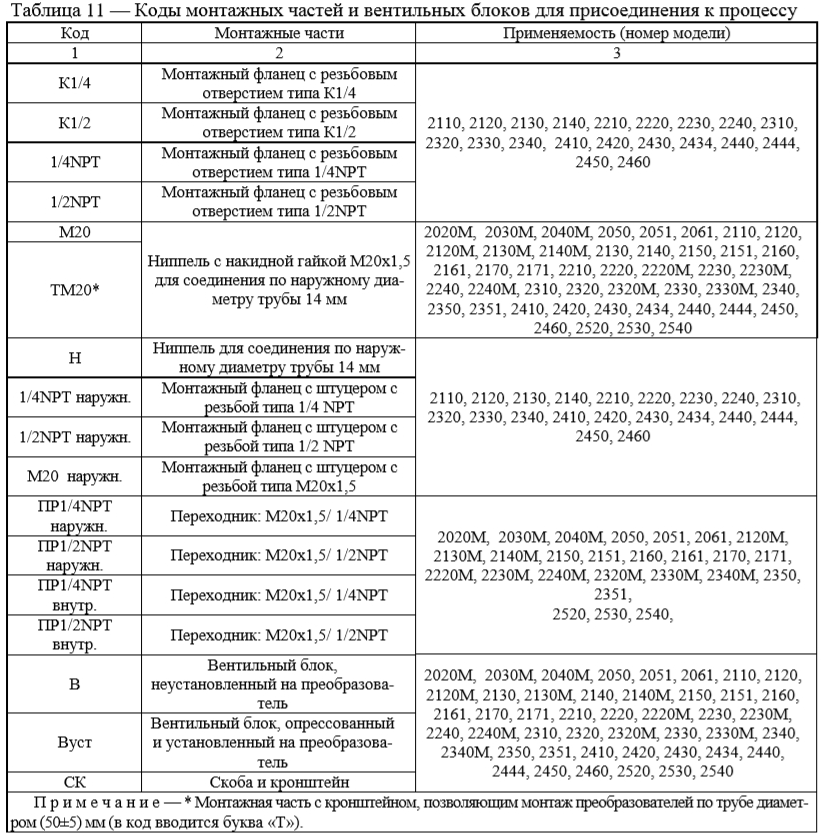 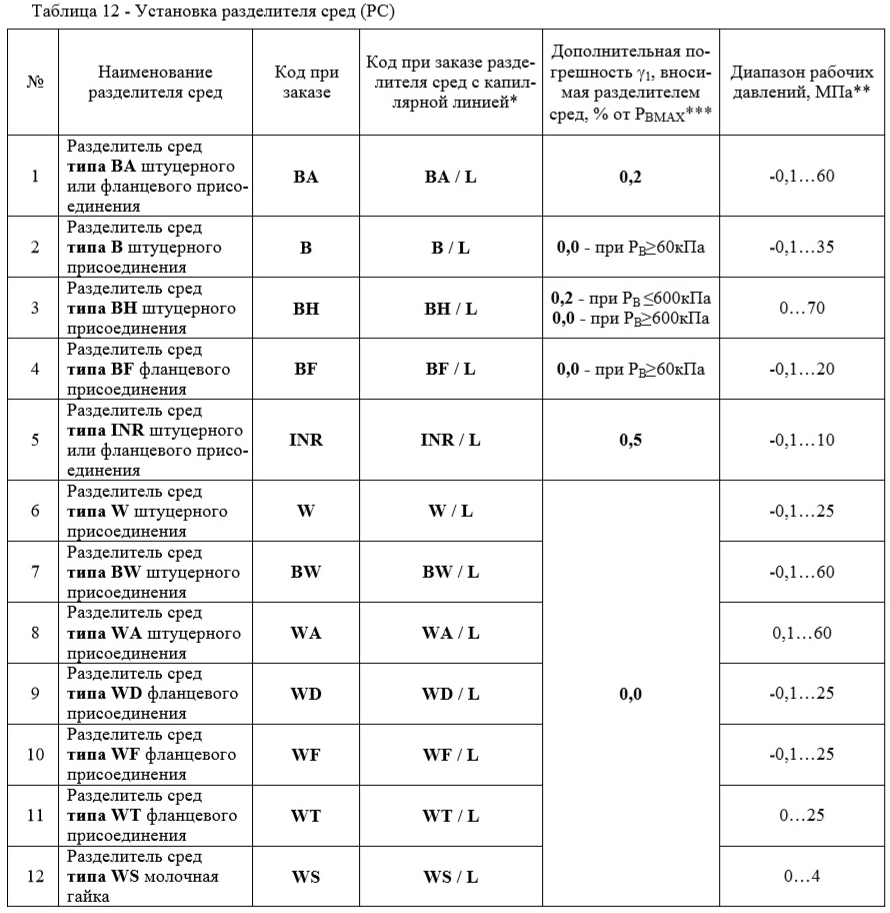 Примечания 1 - *  Для корректного заказа разделителя сред и капиллярной линии  необходимо воспользоваться полной формой заказа см. раздел «Дополнительное оборудование»2 Для подключения САПФИР-22ЕМ в комплекте с разделителями сред к поверочному оборудованию, можно заказать ответную часть, см. раздел «Дополнительное оборудование».3 **Указан максимальный рабочий диапазон для данного типа разделителя. Диапазон рабочих давлений на выбранный разделитель указывается в форме заказа на разделители сред. 4 ***При перенастройке САПФИР-22ЕМ с установленным разделителем на другой диапазон измерений необходимо подстроить верхний и нижний пределы измерений.